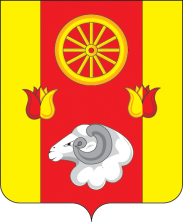 Российская ФедерацияРостовская область Ремонтненский район Администрация Денисовского сельского поселенияПОСТАНОВЛЕНИЕ08.09.2020                                                     № 70                                               п. ДенисовскийО внесении изменений в постановлениеАдминистрации Денисовского сельского поселенияот 16.03.2012  № 16В целях приведения в соответствие с действующим законодательством, в связи с изменением кадрового состава, ПОСТАНОВЛЯЮ:Внести в приложение 2 постановления  Администрации Денисовского сельского поселения от 16.03.2012 № 16 «О коллегии Администрации Денисовского сельского поселения» изменения, изложив его редакции, согласно приложению к настоящему постановлению.Контроль за исполнением настоящего решения оставляю за собой.Глава Администрации Денисовского сельского поселения                                                       О.А. Апанасенко
                               Приложение к постановлениюАдминистрации Денисовского сельского поселенияот 08.09.2020 № 70Приложение № 2к постановлениюАдминистрации Денисовского с/поселенияот 16. 03.2012 № 16СОСТАВ КОЛЛЕГИИ АДМИНИСТРАЦИИ Денисовского сельского поселенияПредседатель комиссии:Глава Администрации Денисовского сельского поселения, Апанасенко О.А.Заместитель председателя комиссии:Начальник сектора   экономики и финансов, Новомлинова Е.Н.Секретарь комиссии: Ведущий специалист по общим вопросам, Никитенко Г.И.Члены комиссии:Директор МКУК «Денисовский СДК», Шакула Г. А.Заместитель директора МБОУ «Денисовская СШ» по воспитательной работе Власенко Л.Ю.